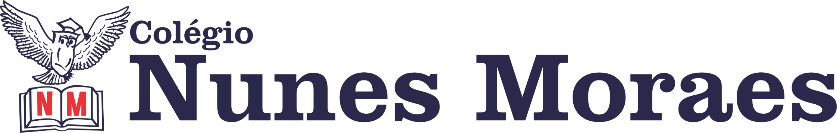 *LEMBRE-SE: Suas aulas são síncronas, isto é, você, o professor e seus colegas estão trabalhando ao mesmo tempo. Ligue a câmera, faça perguntas, dê opinião... ►1ª AULA: 13h -13:55’    - FÍSICA 2  -  PROFESSOR BETOWER MORAIS  CAPÍTULO 1 -   CARGAS ELÉTRICAS – PROCESSOS DE ELETRIZAÇÃO Páginas  06 a 10 Acompanhe a aula acessando o meet utilizando   link que será enviado no momento da aula para transmissão simultânea.Caso não consiga assistir à aula online, fale com a coordenação. Assista à videoaula no link abaixo.https://www.youtube.com/watch?v=xYwn4liRXhY Passo 3 –Faça a leitura das informações contidas em sua apostila nas páginas 6,7, 8,9 e 10.Passo 4 – Após a leitura e compreensão das informações, resolva as questões 04 e 05 das atividades de sala  das páginas 11 e 12.►2ª AULA: 13:55’-14:50’-  GEOMETRIA  -  PROFESSOR FRANCISCO PONTES      CAPÍTULO 01 – GEOMETRIA DE POSIÇÃO (PARTE 2)ETAPA 1 – ACESSO via Google MeetLink: https://bit.ly/acessomeet ou https://meet.google.com/ona-xahi-rvd@Link videoaula Complementar: http://bit.ly/c1p1geometriaETAPA 2 – ATIVIDADE DE CLASSE : Exercício: Q3), Q4) e Q5) – ATIVIDADES PARA SALA. p. 14. ►3ª AULA: 14:50’-15:45’ – ÁLGEBRA   -   PROFESSOR BETOWER MORAIS CAPÍTULO 1 -  PROGRESSÃO ARITMÉTICA I – INTRODUÇÃO AO ESTUDO DAS PROGRESSÕES ARITMÉTICAS *Páginas 6 a 10.Acompanhe a aula acessando o meet utilizando   link que será enviado no momento da aula para transmissão simultânea.Caso não consiga assistir à aula online, fale com a coordenação. Assista à videoaula no link abaixo.https://www.youtube.com/watch?v=TC2HcZV3mGo  Passo 2 – Faça leitura das informações contidas em sua apostila nas páginas 6,7,8 e 9.Passo 3 – Após a leitura e compreensão das informações, resolva a questão 01 das atividades de sala  da página 11.►INTERVALO: 15:45’-16:10’    ►4ª AULA:   16:10’-17:05’ – QUÍMICA 1 – PROFESSORA KATHARINA FERNANDES CÁPITULO 01:  INTRODUÇÃO AO ESTUDO DA QUÍMICA ORGÂNICA – Sínteses orgânicas, postulados, classificações e características do carbono. Passo 1 – Vamos nos encontrar em sala, presencial ou pelo meet, https://meet.google.com/wfi-ptje-eir Caso não consiga assistir à aula online, fale com a coordenação. Assista à videoaula no link abaixo.https://youtu.be/qRTxct54NGE Passo 2 – Leia o conteúdo das páginas 2 a 5. Passo 3 – É muito importante que você faça muitos exercícios do conteúdo aprendido para treinar seus conhecimentos. Desse modo, faça as atividades essenciais da página 7, questões 1, 2 e 3.  Atividade Domiciliar: atividades propostas – páginas 8 e 9 – Questões 1, 2, 3, 5 e 9.►5ª AULA:   17:05’ – 18:00’  –  QUÍMICA 2 – PROFESSOR FRANCISCO PONTES  CAPÍTULO 1 – DISPERSÃOETAPA 1 – ACESSO via Google MeetLink: https://bit.ly/acessomeet ou https://meet.google.com/ona-xahi-rvdCaso não consiga assistir à aula online, fale com a coordenação. Assista à videoaula no link abaixo.http://bit.ly/c1p1quimica2ETAPA 2 – ATIVIDADE DE CLASSE:  Exercício: Q3), Q4) e Q5) – ATIVIDADES PARA SALA. p. 9 e 10. 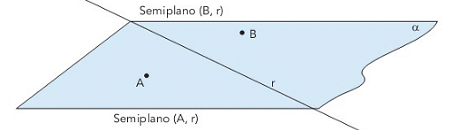 #Conjunto convexo ou região convexa;#Postulado da determinação da reta;#Segmento de reta e semirreta;#Postulado da determinação do plano;#Semiplano e semiespaço;#Postulado da inclusão.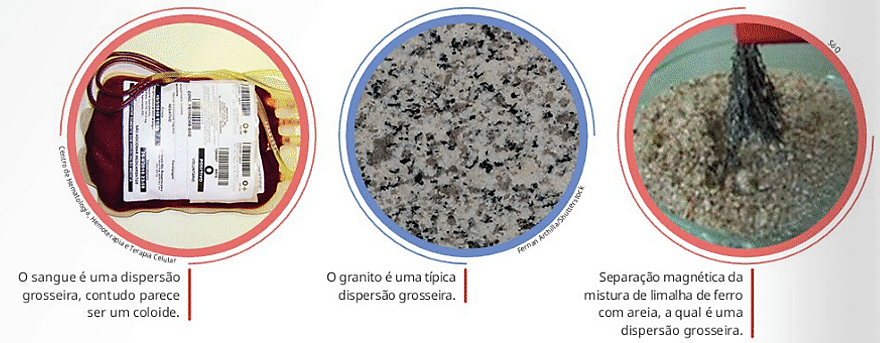 #Classificação dos coloides;#Dispersão grosseira e limitações da visão humana.